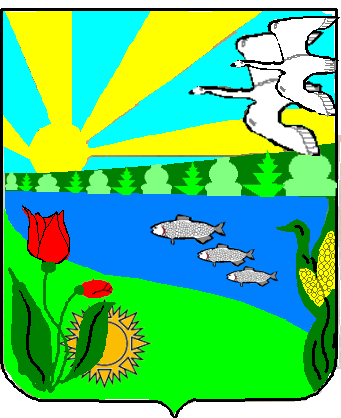 ПОСТАНОВЛЕНИЕАдминистрации Песковатского сельского поселенияГородищенского муниципального района Волгоградской областиПОСТАНОВЛЕНИЕот  30.11.2018                                                                                  №  87         О внесении изменений в постановление администрации  Песковатского сельского поселения от 12.01.2018 г. № 2 "Об утверждении плана закупок   товаров, работ, услуг для обеспечения  нужд поселения на 2018 год и плановый период 2019 и 2020 годов"В соответствии Федеральным законом от 05.04.2013 г. №44-ФЗ «О контрактной системе в сфере закупок товаров, работ, услуг для обеспечения государственных и муниципальных нужд»,ПОСТАНОВЛЯЮ:1.Внести изменения в  план закупок товаров, работ,  услуг для нужд Администрации Песковатского сельского поселения на 2018 год и плановый период 2019 и 2020  годов.2.Разместить внесенные изменения в план закупок на поставку товаров, работ, услуг в единой информационной системе.3. Разместить постановление на официальном сайте администрации Песковатского сельского поселения в информационно - телекоммуникационной сети Интернет.Глава  администрации Песковатского  сельского поселения                             Торшин А.А.